Liste d’œuvres autobiographiquesChoisis une œuvre dans cette liste, lis la pendant les vacances. Tu auras un compte-rendu oral à faire après les vacances. Anonyme, L'Herbe bleue
Genre et difficulté : journal. Œuvre facile. Traduit de l'américain.
Thème : le récit d'une adolescente piégée par la drogue.ARNOTHY Christine, J'ai 15 ans et je ne veux pas mourir
Thème : La première partie évoque le siège de Budapest par les Russes. La deuxième raconte la vie de réfugiée de l'auteur en Autriche, puis son établissement en France.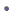 BARJAVEL René, La Charrette bleue 
Thème : les souvenirs d'enfance de l'auteur en Provence pendant la première guerre mondiale.BAZIN Hervé, Vipère au poing
Difficulté moyenne.
Thème : Une enfance malheureuse et pleine de révolte entre une mère tyrannique et un père insipide. Commentaires d'enseignants : Livre très apprécié des élèves, mais qui nécessite quelques explications. Il semble que l'œuvre ait quelque peu vieilli et ne suscite plus autant l'intérêt des élèves. Le roman a été adapté au cinéma à deux reprises : par Philippe de Brocca en 2004 et par Pierre Cardinal en 1971 (avec l'inoubliable Alice Sapritch dans le rôle de Folcoche).BEGAG Azouz, Le Gone du Chaâba
Genre et difficulté : autobiographie. Une éventuelle difficulté provoquée par l'argot arabe.
Thème : un témoignage sur l'enfance dans un bidonville du sud de la France (Lyon). Commentaire d'enseignant : C'est une œuvre très appréciée des élèves. Le livre a été adapté au cinéma par Christophe Ruggia en 1997.BLIXEN Karen, La Ferme africaine
Traduit du danois.
Thème : la vie de l'auteur dans sa plantation de café au Kenya jusqu'à son retour en Europe en 1931.BRISAC Geneviève, Petite
Thème : l'anorexie d'une adolescente.BROBY Aïna, Je viens de Sibérie M'sieur
Genre : roman.
Thème : une enfance dans la Russie de la révolution d'octobre.BUCK Pearl, Je n'oublierai jamais
Thème : le retour de l'auteur (prix Nobel en 1938) au Japon pour le tournage d'un film. Le texte évoque la disparition d'un être proche. Commentaire d'enseignant : L'auteur souvent perçue comme " démodée " fait preuve d'une grande sensibilité.CALAMITY Jane, Lettres à sa fille
Genre et difficulté : lettre authentiques. Œuvre facile, traduite de l'américain.
Thème : Martha Jane Cannery dite Calamity Jane a laissé sa fille dans une famille d'adoption. Pendant des années, elle lui envoie des lettres racontant sa vie, ses sentiments. Commentaire d'enseignant : L'ouvrage ne comporte aucune difficulté. Les élèves sont touchés par ce récit authentique et par le fait que la fille ne découvrira les lettres de sa mère qu'après la mort de cette dernière.CARDINALE Marie, Les Mots pour le dire
Thème : le récit d'une psychanalyse vu par le seul regard de l'analysante, terrassée par ses troubles somatiques. Commentaire d'enseignant : témoignage intéressant sur les potentialités de la psychanalyse freudienne, en ce temps de remise en cause - mais a-t-elle jamais cessé de l'être ?CARLES Émilie, Une soupe aux herbes sauvages
Thème : l'histoire d'une institutrice pendant quarante ans dans différents villages de montagne.CAVANNA François, Les Ritals
Thème : l'enfance de Cavanna, fils d'immigrés italiens.
Commentaire d'enseignant : le langage est parfois cru.CHAREF Mehdi, Le Thé au harem d'Archi Ahmed
Thème : une chronique sur les bidonvilles en lisière de Paris. Commentaire d'enseignant : Jeu de mots sur " le théorème d'Archimède ". L'auteur réalisa lui-même d'après son livre le film Le Thé au harem d'Archimède. Roman et film évoquent de façon très vivante et poétique, parfois humoristique, parfois poignante, la vie des jeunes des cités.CHING LIE Chow, Le Palanquin des larmes
récit facile.
Thème : mariée de force à l'âge de treize ans, l'auteur raconte sa vie dans une Chine qui va basculer dans le communisme.CLAVEL Bernard, La Maison des autres
Genre : roman autobiographique.
Thème : le dur apprentissage d'un adolescent chez un patron autoritaire, dans les années 1920.Mc COURT Franck, Les Cendres d'Angela
raduit de l'anglais.
Thème : une enfance misérable en Irlande entre humour et désespoir.DAKIA, Dakia, fille d'Alger
Thème : journal intime sur la vie d'une jeune fille en Algérie.DAHL Roald, Moi, Boy
traduit de l'anglais.
Thème : l'enfance du célèbre romancier, aussi imprévisible que ses histoires.DAUDET Alphonse, Le petit Chose
Thème : Daniel Eyssette, double de l'auteur, est un enfant du sud de la France en pension dans la région lyonnaise. Son surnom de " petit Chose " lui vient d'un professeur dédaigneux. Commentaire d'enseignant : Un grand classique des récits d'enfance.DJAVANN Chahdortt, Je viens d'ailleurs
Thème : la vie en Iran sous le régime des ayatollahs.DUPEREY Annie, Le Voile noir
Thème : le retour sur soi de l'actrice et auteur Annie Duperey sur le drame qui a entraîné la mort de ses parents, par asphyxie.ÉTIENNE Jean-Louis, Le Marcheur du pôle
Thème : Le voyage du docteur Jean-Louis Etienne qui a atteint le pôle Nord le 11 mai 1986, parcourant seul et à pied 1200 km.FERDI Saïd, Un enfant dans la guerre
Thème : le témoignage d'un adolescent sur la guerre d'Algérie.FILIPOVIC Zlata, Le Journal de Zlata
Genre : journal intime.
Thème : témoignage d'une jeune fille sur la guerre en Bosnie-Herzégovine, entre septembre 1991 et octobre 1993.FRANK Anne, Journal
Genre et difficulté : journal intime. Œuvre facile. Traduit du néerlandais.
Thème : une jeune juive contrainte de vivre cachée dans le grenier de son immeuble à Amsterdam pendant la seconde guerre mondiale. Commentaire d'enseignant : L'œuvre touche généralement plus les filles que les garçons.GARY Romain, La Promesse de l'aube
Thème : les années d'enfance de l'auteur auprès d'une mère immigrée pauvre qui se sacrifie pour lui.GIDE André, La Porte étroite
Thème : l'histoire est celle d'un amour rendu impossible par le désir d'absolu des deux protagonistes, Jérôme et Alissa.GILBRETH Ernestine et Franck, Treize à la douzaine
Oeuvre facile. Traduit de l'américain.
Thème : l'histoire se déroule aux États-Unis au début du XXe siècle. Il s'agit d'une chronique fantaisiste de la vie d'une famille nombreuse (douze enfants) dont le père haut en couleurs, est féru d'éducation et de méthodes pour économiser le temps. Les auteurs sont deux des enfants GilbrethGORKI Maxime, Enfance
Thème : le récit de l'enfance de Gorki, orphelin de père, élevé chez son grand-père, teinturier ruiné.GUTMAN Claude, La Maison vide
Œuvre facile.
Thème : la vie d'un enfant juif qui échappe aux rafles de 1942 mais voit ses parents emmenés.HATANO Ichirô et Isoko, L'Enfant d'Hiroshima
Genre : récit épistolaire.
Thème : lettres authentiques échangées entre un enfant et sa mère pendant la seconde guerre mondiale, au Japon.HASKI Pierre – Le journal de Ma YannThème : la vie quotidienne d’une chinoisefacile à lire- Dans la Chine rurale, Ma Yann raconte ses difficultés et sa volonté tenace de poursuivre ses étudesHIGELIN Jacques, Lettres d'amour d'un soldat de vingt ans
Genre : lettres.
Thème : lettres envoyées par le chanteur à celle qu'il aimait pendant son service militaire en Algérie.
Commentaire d'enseignant : Certains passages peuvent sembler crus pour des élèves de 3e.HIMES Chester, Regrets sans repentir
Thème : la vie aussi sombre que sa peau de l'auteur de romans policiers.LABORIT Emmanuelle, Le Cri de la mouette
Thème : l'éveil au monde d'une enfant sourde, grâce à l'apprentissage de la langue des signes.LAYE Camara, L'Enfant noir
Thème : la vie quotidienne, les traditions et les coutumes des habitants de la Haute Guinée dans les années 1930 et 1940.LONDON Jack, Martin Eden
L'œuvre n'est pas difficile si ce n'est par sa longueur.
Thème : c'est la vie de Jack London, la manière dont il découvre la littérature et l'amour, l'énergie qu'il déploie pour conquérir l'un et dominer l'autre.LOWERY Bruce, La Cicatrice
Genre et difficulté : roman. Facile d'accès.
Thème : un roman sur la difficulté de vivre en étant différent.MAHMOODY Betty, Jamais sans ma fille
Thème : L'auteur, une Américaine, raconte sa fuite d'Iran et son retour aux États-Unis malgré l'opposition de la famille de son mari iranien. Commentaire d'enseignant : Ce récit de vie plaît généralement davantage aux filles. Le texte n'a pas de prétention littéraire, il se veut un témoignage.MOREL François, Les Habits du dimanche
Thème : chronique douce-amère d'une enfance en France.NOTHOMB Amélie, Le Sabotage amoureux
Thème : récit qui met en scène une fillette de sept ans amoureuse d'une autre petite fille. L'histoire se déroule à Pékin, au moment de la tension Est-Ouest entre 1972 et 1975.NOTHOMB Amélie, Stupeur et tremblements. Œuvre facile.
Thème : les déboires de la narratrice, employée incompétente dans une société japonaise.NERUDA Pablo, J'avoue que j'ai vécu
traduit de l'espagnol.
Thème : la vie passionnée du poète argentin.PAGNOL Marcel, La Gloire de mon père, Le Château de ma mère, Le Temps des secrets, Le Temps des amours
Genre : récits autobiographiques.
Thème : les souvenirs d'enfance de l'auteur entre Marseille et le plateau du Garlaban.PARIS Gilles, Autobiographie d'une courgette
Thème : un gamin appelé Courgette a tué sa mère. On ne sait pas encore si c'était volontaire ou non. Commentaire d'enseignant : Attention, il s'agit d'un roman et non d'un texte réellement autobiographique.PARONUZZI Fred, Dix ans ¾
oeuvre très facile à lire.
Thème : la vie quotidienne d'un jeune savoyard d'une dizaine d'années, petit-fils d'immigrés italiens, dans les années 70. Commentaire d'enseignant : Un livre très drôle, le langage est parfois très familier.PHILIPE Anne, Le Temps d'un soupir
Thème : évocation des derniers moments de la vie d'un couple alors que lui meurt de maladie. Par celle qui a partagé la vie de Gérard Philipe.PICOULY Daniel, Le Champ de personne
Thème : le portrait d'un enfant, dans une banlieue parisienne des années 50RENARD Jules, Poil de Carotte
Thème : l'enfance terrible d'un jeune garçon rejeté par sa mère et maltraité par sa famille. Commentaire d'enseignant : Les élèves sont souvent décontenancés par la structure " morcelée " de l'œuvre. Ils ont parfois l'impression " qu'il ne se passe rien ".RICHTER Hans Peter, Mon ami Frédéric
Thème : l'amitié douloureuse entre un jeune Allemand et un jeune Juif. Un témoignage sur la guerre.RICHTER Hans Peter, J'avais deux camarades
Thème : en 1933, en Allemagne, trois enfants entrent dans les Jeunesses hitlériennes. Dix ans plus tard, deux mourront à la guerre.SABATIER Robert, Les Allumettes suédoises, Trois sucettes à la menthe, Les noisettes sauvages, Les Fillettes chantantes, David et Olivier, Olivier 1940
Thème : la vie du petit Olivier, un gamin des rues, orphelin trop tôt.SARRAUTE Nathalie, Enfance
Genre : autobiographie. Œuvre assez facile.
Thème : le récit de l'enfance et de l'adolescence de l'auteur entre la Russie où elle vit avec sa mère et la France où elle vit avec son père, sa belle-mère et sa demi-sœur.SATRAPI Marjane, Persépolis
Attention, il y a quatre tomes.
Thème : le récit de l'enfance de l'auteur en Iran.SEGAL Patrick, L'Homme qui marchait dans sa tête
Thème : comment faire le tour du monde quand on est dans un fauteuil roulant parce que l'on a reçu une balle de revolver dans le dos.TOURGUÉNIEV Ivan, Premier amour
traduit du russe.
Thème : Zinaïda, jeune fille capricieuse et attirante, fait chavirer le cœur du jeune Vladimir Petrovitch, seize ans à peine.TROYAT Henri, Aliocha
Thème : collégien dans un établissement de Neuilly sur Seine, Aliocha découvre ce qui signifie être un émigré, un "sale petit étranger".VALÈRE Valérie, Le Pavillon des enfants fous
Thème : l'auteur est internée dans un hôpital psychiatrique à l'âge de 13 ans pour anorexie. Elle racontera son expérience et sa guérison.VALLÈS Jules, L'Enfant
Thème : une histoire d'enfant en révolte contre le monde des adultes et de l'école. Commentaire d'enseignant :VINCENOT Henri, Mémoires d'un enfant du rail
Thème : une saga familiale évoquant les souvenirs d'une enfance dans le milieu des cheminots.